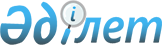 О внесении изменений в решение районного маслихата от 21 декабря 2011 года № 200 "О районном бюджете на 2012-2014 годы"
					
			Утративший силу
			
			
		
					Решение маслихата Иргизского района Актюбинской области от 3 февраля 2012 года № 9. Зарегистрировано Департаментом юстиции Актюбинской области 21 февраля 2012 года № 3-5-155. Утратило силу в связи с истечением срока применения - (письмо маслихата Иргизского района Актюбинской области от 3 января 2013 года № 1)      Сноска. Утратило силу в связи с истечением срока применения - (письмо маслихата Иргизского района Актюбинской области от 03.01.2013 № 1).

      В соответствии со статьей 6 Закона Республики Казахстан от 23 января 2001 года № 148 «О местном государственном управлении и самоуправлении в Республике Казахстан», статьямии 104, 106 Бюджетного кодекса Республики Казахстан от 4 декабря 2008 года № 95-ІV районный маслихат РЕШИЛ:



      1. Внести в решение районного маслихата от 21 декабря 2011 года № 200 «О районном бюджете на 2012-2014 годы» (Зарегистрированного в реестре государственной регистрации нормативных правовых актов за № 3-5-153 опубликовано 24 января 2012 года № 4-5 в газете «Иргиз») следующие изменения:



      в пункте 1:



      в подпункте 1):

      цифры «2 664 823» заменить цифрами «2 665 207»;

      цифры «2 469 468» заменить цифрами «2 469 852»;



      в подпункте 2):

      цифры «2 664 823» заменить цифрами «2 682 638,9»;



      в подпункте 3):

      цифры «15 703» заменить цифрами «15 702 »;

      цифры «1 286» заменить цифрами «1 287»



      в подпункте 5):

      цифры «-15703» заменить цифрами «-33 133,9»;



      в подпункте 6):

      цифры «15 703» заменить цифрами «33 133,9»;



      в пункте 6:

      в десятом абзаце цифры «2136» заменить на цифры «2 520»



      2. Приложения 1 и 5 к указанному решению изложить в новой редакции согласно приложениям 1 и 2 к настоящему решению.



      3. Настоящее решение вводится в действие с 1 января 2012 года.       Председатель сессии                Секретарь районного

       районного маслихата                     маслихата         С. Сапарбаев                        К. Косаяков

Приложение 1

к решению районного маслихата

№ 9 от 3 февраля 2012 года Районный бюджет на 2012 год

Приложение 2

к решению районного маслихата

№ 9 от 3 февраля 2012 года Бюджетные программы аппаратов акимов сельских округов района в

городе, города районного значения, поселка, аула (села),

аульного (сельского) округа на 2012 год      продолжение таблицы
					© 2012. РГП на ПХВ «Институт законодательства и правовой информации Республики Казахстан» Министерства юстиции Республики Казахстан
				КатегорииКатегорииКатегорииКатегорииСумма

(тыс.тенге)КлассКлассКлассСумма

(тыс.тенге)ПодклассПодклассСумма

(тыс.тенге)НаименованиеСумма

(тыс.тенге)1
2
3
4
5
І. Доходы2 665 207,0
1
Налоговые поступления181 691,0
01Подоходный налог82100,02Индивидуальный подоходный налог82100,003Социальный налог81000,0 1Социальный налог81000,0 04Налоги на собственность16236,01Налог на имущество6210,03Земельный налог1076,04Налог на транспортные средства8200,05Единый земельный налог750,005Внутренние налоги на товары, работы и услуги 1727,02Акцизы204,03Поступления за использование природных и других ресурсов500,04Сборы за ведение предпринимательской и профессиональной деятельности967,05Налог на игорный бизнес56,008Обязательные платежи, взимаемые за совершение юридически значимых действий и (или) выдачу документов уполномоченными на то государственными органами или должностными лицами628,01Государственная пошлина628,02
Неналоговые поступления12 464,0
01Доходы от государственной собственности4 500,05Доходы от аренды имущества, находящегося в государственной собственности4 500,002Поступления от реализации товаров (работ, услуг) государственными учреждениями, финансируемыми из государственного бюджета4 200,01Поступления от реализации товаров (работ, услуг) государственными учреждениями, финансируемыми из государственного бюджета4 200,006Прочие неналоговые поступления3 764,01Прочие неналоговые поступления3 764,03
Поступления от продажи основного капитала1 200,003Продажа земли и нематериальных активов1 200,01Продажа земли1 200,04
Поступление официальных трансфертов2 469 852,002Трансферты из вышестоящих органов государственного управления2 469 852,02Трансферты из областного бюджета2 469 852,0Функциональная группаФункциональная группаФункциональная группаФункциональная группаФункциональная группаСумма

(тыс теңге)Функциональная подгруппаФункциональная подгруппаФункциональная подгруппаФункциональная подгруппаСумма

(тыс теңге)Администратор бюджетных программАдминистратор бюджетных программАдминистратор бюджетных программСумма

(тыс теңге)ПрограммаПрограммаСумма

(тыс теңге)НаименованиеСумма

(тыс теңге)1
2
3
4
5
6
ІІ.Расходы2 682 638,9
1
Государственные услуги общего характера183 339,0
01Представительные, исполнительные и другие органы, выполняющие общие функции государственного управления156 992,0112Аппарат маслихата района (города областного значения)15 538,0001Услуги по обеспечению деятельности маслихата района (города областного значения)15 538,0122Аппарат акима района (города областного значения)59 549,0001Услуги по обеспечению деятельности акима района (города областного значения)59 549,0123Аппарат акима района в городе, города районного значения, поселка, аула (села), аульного (сельского) округа81 905,0001Услуги по обеспечению деятельности акима района в городе, города районного значения, поселка, аула (села), аульного (сельского) округа81 905,002Финансовая деятельность14 054,0452Отдел финансов района (города областного значения)14 054,0001Услуги по реализации государственной политики в области исполнения бюджета района (города областного значения) и управления коммунальной собственностью района (города областного значения)12 465,0003
Проведение оценки имущества в целях налогообложения343,0004Организация работы по выдаче разовых талонов и обеспечение полного сбора сумм от реализации разовых талонов1 246,005
Планирование и статистическая деятельность12 293,0476Отдел экономики, бюджетного планирования и предпринимательства района (города областного значения)12 293,0001Услуги по реализации государственной политики в области формирования, развития экономической политики, системы государственного планирования, управления района и предпринимательства (города областного значения)12 293,02
Оборона5 033,001
Военные нужды1 547,0122Аппарат акима района (города областного значения)1 547,0005Мероприятия в рамках исполнения всеобщей воинской обязанности1 547,002
Организация работы по чрезвычайным ситуациям3 486,0122Аппарат акима района (города областного значения)3486,0006Предупреждение и ликвидация чрезвычайных ситуаций масштаба района (города областного значения)1 266,0007Мероприятия по профилактике и тушению степных пожаров районного (городского) масштаба, а также пожаров в населенных пунктах, в которых не созданы органы государственной противопожарной службы2 220,04
Образование1840 247,001
Дошкольное воспитание и обучение278 880,0123Аппарат акима района в городе, города районного значения, поселка, аула (села), аульного (сельского) округа25 947,0004Поддержка организаций дошкольного воспитания и обучения25 852,0025Увеличение размера доплаты за квалификационную категорию учителям школ и воспитателям дошкольных организаций образования за счет трансфертов из республиканского бюджета95,0471Отдел образования, физической культуры и спорта района (города областного значения)252 933,0003Обеспечение дошкольного воспитания и обучения252 381,0025Увеличение размера доплаты за квалификационную категорию воспитателям дошкольных организаций образования за счет трансфертов из республиканского бюджета552,002
Начальное, основное среднее и общее среднее образование1 299 939,0471Отдел образования, физической культуры и спорта района (города областного значения)1 299 939,0004Общеобразовательное обучение1 235 375,0005Дополнительное образование для детей и юношества48 791,0063Повышение оплаты труда учителям, прошедшим повышение квалификации по учебным программам АОО «Назарбаев интеллектуальные школы» за счет трансфертов из республиканского бюджета1 214,0064Увеличение размера доплаты за квалификационную категорию учителям школ за счет трансфертов из республиканского бюджета14 559,009
Прочие услуги в области образования261 428,0466Отдел архитектуры, градостроительства и строительства района (города областного значения250 258,0037Строительство и реконструкция объектов образования250 258,0471Отдел образования, физической культуры и спорта района (города областного значения)11 170,0009Приобретение и доставка учебников, учебно-методических комплексов для государственных учреждений образования района (города областного значения)4 077,0010Проведение школьных олимпиад, внешкольных мероприятий и конкурсов районного (городского) масштаба152,0020Ежемесячные выплаты денежных средств опекунам (попечителям) на содержание ребенка-сироты (детей-сирот), и ребенка (детей), оставшегося без попечения родителей за счет трансфертов из республиканского бюджета4 283,0023Обеспечение оборудованием, программным обеспечением детей-инвалидов, обучающихся на дому за счет трансфертов из республиканского бюджета2 658,06
Социальная помощь и социальное обеспечение143 919,002
Социальная помощь127 810,0123Аппарат акима района в городе, города районного значения, поселка, аула (села), аульного (сельского) округа1 310,0003Оказание социальной помощи нуждающимся гражданам на дому1 310,0451Отдел занятости и социальных программ района (города областного значения)126 500,0002Программа занятости54 140,0004Оказание социальной помощи на приобретение топлива специалистам здравоохранения, образования, социального обеспечения, культуры и спорта в сельской местности в соответствии с законодательством Республики Казахстан9 279,0005Государственная адресная социальная помощь2 700,0006Оказание жилищной помощи50,0007Социальная помощь отдельным категориям нуждающихся граждан по решениям местных представительных органов20 121,0016Государственные пособия на детей до 18 лет27 216,0017Обеспечение нуждающихся инвалидов обязательными гигиеническими средствами и предоставление услуг специалистами жестового языка, индивидуальными помощниками в соответствии с индивидуальной программой реабилитации инвалида3 898,0023Обеспечение деятельности центров занятости населения9 096,009
Прочие услуги в области социальной помощи и социального обеспечения16 109,0451Отдел занятости и социальных программ района (города областного значения)16 109,0001Услуги по реализации государственной политики на местном уровне в области обеспечения занятости и реализации социальных программ для населения15 638,0011Оплата услуг по зачислению, выплате и доставке пособий и других социальных выплат471,07
Жилищно-коммунальное хозяйство130 806,001
Жилищное хозяйство88 244,0466Отдел архитектуры, градостроительства и строительства района (города областного значения)88 244,0003Проектирование, строительство и (или) приобретение жилья государственного коммунального жилищного фонда42 497,0004Проектирование, развитие, обустройство и (или) приобретение инженерно-коммуникационной инфраструктуры5 047,0018Строительство и (или) приобретение жилья и развитие инженерно-коммуникационной инфраструктуры в рамках Программы занятости 202040 700,002
Коммунальное хозяйство32 500,0458Отдел жилищно-коммунального хозяйства, пассажирского транспорта и автомобильных дорог района (города областного значения)32 500,0012Функционирование системы водоснабжения и водоотведения4 000,0029Развитие системы водоснабжения28 500,003
Благоустройство населенных пунктов10 062,0123Аппарат акима района в городе, города районного значения, поселка, аула (села), аульного (сельского) округа6 562,0008Освещение улиц населенных пунктов2 360,0009Обеспечение санитарии населенных пунктов1 289,0011Благоустройство и озеленение населенных пунктов2 913,0458Отдел жилищно-коммунального хозяйства, пассажирского транспорта и автомобильных дорог района (города областного значения)3 500,0018Благоустройство и озеленение населенных пунктов3 500,08
Культура, спорт, туризм и информационное пространство144 234,001
Деятельность в области культуры82 107,0455Отдел культуры и развития языков района (города областного значения)82 107,0003Поддержка культурно-досуговой работы82 107,002
Спорт2 127,0471Отдел образования, физической культуры и спорта района (города областного значения)2 127,0014Проведение спортивных соревнований на районном (города областного значения) уровне954,0015Подготовка и участие членов сборных команд района (города областного значения) по различным видам спорта на областных спортивных соревнованиях1 173,003
Информационное пространство44 102,0455Отдел культуры и развития языков района (города областного значения)39 635,0006Функционирование районных (городских) библиотек39 167,0007Развитие государственного языка и других языков народа Казахстана468,0456Отдел внутренней политики района (города областного значения)4 467,0002Услуги по проведению государственной информационной политики через газеты и журналы3 467,0005Услуги по проведению государственной информационной политики через телерадиовещании1 000,009
Прочие услуги по организации культуры, спорта, туризма и информационного пространства15 898,0455Отдел культуры и развития языков района (города областного значения)7 615,0001Услуги по реализации государственной политики на местном уровне в области развития языков и культуры7 615,0456Отдел внутренней политики района (города областного значения)8 283,0001Услуги по реализации государственной политики на местном уровне в области информации, укрепления государственности и формирования социального оптимизма граждан8 002,0003Реализация мероприятий в сфере молодежной политики281,010
Сельское, водное, лесное, рыбное хозяйство, особо охраняемые природные территории, охрана окружающей среды и животного мира, земельные отношения50 257,001
Сельское хозяйство15 920,0474Отдел сельского хозяйства и ветеринарии района (города областного значения)11 507,0001Услуги по реализации государственной политики на местном уровне в сфере сельского хозяйства и ветеринарии 10 890,0005Обеспечение функционирования скотомогильников (биотермических ям)617,0476Отдел экономики, бюджетного планирования и предпринимательства района (города областного значения)4 413,0099Реализация мер по оказанию социальной поддержки специалистов4 413,006
Земельные отношения7 394,0463Отдел земельных отношений района (города областного значения)7 394,0001Услуги по реализации государственной политики в области регулирования земельных отношений на территории района (города областного значения)7 394,009
Прочие услуги в области сельского, водного, лесного, рыбного хозяйства, охраны окружающей среды и земельных отношений26 943,0474Отдел сельского хозяйства и ветеринарии района (города областного значения)26 943,0013Проведение противоэпизоотических мероприятий26 943,011
Промышленность, архитектурная, градостроительная и строительная деятельность8 980,002
Архитектурная, градостроительная и строительная деятельность8 980,0466Отдел архитектуры, градостроительства и строительства района (города областного значения)8 980,0001Услуги по реализации государственной политики в области строительства, улучшения архитектурного облика городов, районов и населенных пунктов области и обеспечению рационального и эффективного градостроительного освоения территории района (города областного значения)8 980,012
Транспорт и коммуникации114 215,001
Автомобильный транспорт114 215,0123Аппарат акима района в городе, города районного значения, поселка, аула (села), аульного (сельского) округа500,0013Обеспечение функционирования автомобильных дорог в городах районного значения, поселках, аулах (селах), аульных (сельских) округах500,0458Отдел жилищно-коммунального хозяйства, пассажирского транспорта и автомобильных дорог района (города областного значения)113 715,0023Обеспечение функционирования автомобильных дорог113 715,013
Прочие53 200,003
Поддержка предпринимательской деятельности и защита конкуренции429,0476Отдел экономики, бюджетного планирования и предпринимательства района (города областного значения)429,0005Поддержка предпринимательской деятельности429,009
Прочие52 771,0123Аппарат акима района в городе, города районного значения, поселка, аула (села), аульного (сельского) округа2 520,0040Реализация мероприятий для решения вопросов обустройства аульных (сельских) округов в реализацию мер по содействию экономическому развитию регионов в рамках Программы «Развитие регионов» за счет целевых трансфертов из республиканского бюджета2 520,0452Отдел финансов района (города областного значения)2 000,0012Резерв местного исполнительного органа района (города областного значения)2000,0458Отдел жилищно-коммунального хозяйства, пассажирского транспорта и автомобильных дорог района (города областного значения)6 130,0001Услуги по реализации государственной политики на местном уровне в области жилищно-коммунального хозяйства, пассажирского транспорта и автомобильных дорог6 130,0471Отдел образования, физической культуры и спорта района (города областного значения)42 121,0001Услуги по обеспечению деятельности отдела образования, физической культуры и спорта42 121,015
Трансферты8 408,901
Трансферты8 408,9452Отдел финансов района (города областного значения)8 408,9006Возврат неиспользованных (недоиспользованных) целевых трансфертов8 408,9IІІ. Чистое бюджетное кредитование15 702,0Бюджетные кредиты16 989,010
Сельское, водное, лесное, рыбное хозяйство, особо охраняемые природные территории, охрана окружающей среды и животного мира, земельные отношения16 989,001
Сельское хозяйство16 989,0476Отдел экономики, бюджетного планирования и предпринимательства района (города областного значения)16 989,0004Бюджетные кредиты для реализации мер социальной поддержки специалистов 16 989,0КатегорииКатегорииКатегорииКатегорииКатегорииСумма

(тыс тенге)КлассКлассКлассКлассСумма

(тыс тенге)ПодклассПодклассПодклассСумма

(тыс тенге)Сумма

(тыс тенге)НаименованиеСумма

(тыс тенге)123455
Погашение бюджетных кредитов1 287,0
01Погашение бюджетных кредитов1 287,0 1Погашение бюджетных кредитов, выданных из государственного бюджета1287,0Функциональная группаФункциональная группаФункциональная группаФункциональная группаФункциональная группаСумма

(тыс теңге)Под функцияПод функцияПод функцияПод функцияСумма

(тыс теңге)Администратор бюджетных программАдминистратор бюджетных программАдминистратор бюджетных программСумма

(тыс теңге)ПрограммаПрограммаСумма

(тыс теңге)НаименованиеСумма

(тыс теңге)1
2
3
4
5
6
ІV. Сальдо по операциям с финансовыми активами0
Приобретение финансовых активов0
V. Дефицит бюджета-33 133,9
VI. Финансирование дефицита бюджета33 133,9
КатегорииКатегорииКатегорииКатегорииКатегорииСумма

(тыс тенге)КлассКлассКлассКлассСумма

(тыс тенге)ПодклассПодклассПодклассСумма

(тыс тенге)Сумма

(тыс тенге)НаименованиеСумма

(тыс тенге)123457
Поступление займов16 989,0
01Внутренние государственные займы16 989,02Договора займа16 989,0Функцональная. группаФункцональная. группаФункцональная. группаФункцональная. группаФункцональная. группаСумма

(тыс теңге)Под функцияПод функцияПод функцияПод функцияСумма

(тыс теңге)Администратор бюджетных программАдминистратор бюджетных программАдминистратор бюджетных программСумма

(тыс теңге)Сумма

(тыс теңге)ПрограммаСумма

(тыс теңге)НаименованиеСумма

(тыс теңге)1
2
3
4
5
6
16
Погашение займов1 287,01Погашение займов1 287,0452Отдел финансов района (города областного значения)1 287,0008Погашение долга местного исполнительного органа перед вышестоящим бюджетом1 287,0КатегорииКатегорииКатегорииКатегорииКатегорииСумма

(тыс тенге)КлассКлассКлассКлассСумма

(тыс тенге)ПодклассПодклассПодклассСумма

(тыс тенге)Сумма

(тыс тенге)НаименованиеСумма

(тыс тенге)123458
Используемые остатки бюджетных средств17 431,9
01Остатки бюджетных средств17 431,91Свободные остатки бюджетных средств17 431,9Наименова

ние

сельских

округов001 «Услуги

по обеспече

нию деятель

ности акима

района в го

роде, города

районного зна

чения, посел

ка, аула (се

ла), аульного (сельского)

округа»004

«Поддержка

организаци

и дошколь

ного воспи

тания и

обучения»025 «Увеличение

развмера до

платы за квали

фикационную ка

тегорию учи

телям школ и во

спитателям до

школьных орга

низаций обра

зования за счет

трансфертов из

республиканско

го бюджета»003 «Оказание

социальной по

мощи нуждающи

мся гражданам

на дому»008

«Освеще

ние улиц

населен

ных пунк

тов»Иргизский15 304,025 852,095,0904,01 426,0Аманкольс

кий12 073,0162,0Кзылжар

ский12 515,0162,0Кумтогай

ский11 747,0213,0163,0Нуринский11 429,0193,0162,0Таупский11 595,0161,0Жайсанбай

ский7 242,0124,0Итого81 905,025 852,095,01 310,02 360,0Наименова

ние сель

ских окру

гов009

«Обеспесеч

ние санитар

ии насленных

пунктов»011

«Благоу

стройство

и озеле

нение на

селенных

пунктов»013

«Обеспече

ние функ

ционирова

ния авто

мобильных

дорог в

городах

районного

значения,

поселках,

аулах(се

лах),ауль

ных(сель

ских) ок

ругах040 «Реализация

мероприятий для

решения вопросов

обустройства ауль

ных (сельских) ок

ругов в реализацию

мер по содействию

экономическому раз

витию регионов в

рамках Программы

«Развитие регион

ов» за счет целе

вых трансфертов из

республиканского бюджета»Всего

(тыс. тен

ге)Иргизский606,01 863,0100,01 762,047 912,0Аманколь

ский124,0175,012 534,0Кзылжар

ский136,0175,0150,0504,013 642,0 Кумтогай

ский124,0175,090,0254,012 766,0Нуринский142,0175,012 101,0Таупский69,0175,012 000,0Жайсанбай

ский88,0175,0160,07 789,0Итого1 289,02 913,0500,02 520,0118744,0